Fiche Enseignant.eY’a plus de saison !Nom(s) de(s) l’enseignant.e(s) :Collège-Ville : RonsardDate/Année : 04/01/2016Objectifs :Indiquer ici les objectifs de la séance en relation avec la discipline, le programme, le projet, les “pétales”/ thématiques choisis… Les élèves sont amenés à réfléchir sur la saisonnalité des produits. Ils réfléchissent à la disponibilité de ces derniers durant l’année et prennent conscience de l’importation de certains produits hors saison.Indications préliminaires pour le déroulé de la séance : Indiquer ici les éléments utiles à la préparation de la séance, le matériel nécessaire, les outils utilisés, les intervenants, les déplacements si déplacement hors de l’établissement… La séance se divise en 2 temps :- un premier temps (trois quarts d'heure) a lieu en classe : travail sur les saisons- un second temps (10 minutes) sur le jardin où on observe ce qui s'est passé pendant les vacancesEléments pour compléter la fiche élève :Indiquer ici le déroulé de la séance, les réponses aux questions posées dans les fiches élèves, les résultats, les compléments d’information, les remarques à évoquer lors de la séance... Phase 1 : Séance en classe : travail sur les saisons (pour le déroulement, reprendre la fiche J. Verne de 2014-2015 : déroulement).* la séance commence par commenter et expliquer l'expression "y'a plus de saison" : - les élèves réagissent rapidement sur le fait qu'au printemps il n'y a pas eu beaucoup de pluie ("c'est la sécheresse"), que cet hiver il n'y a pas eu de neige (mais on leur fait remarquer qu'à Poitiers il n'y a habituellement pas beaucoup de neige en hiver) et qu'il fait très doux, et que ce n'est pas "normal".un élève cite même un reportage qu'il a vu à la TV sur un agriculteur qui avait déjà beaucoup de carottes, de choux, et que tout poussait très vite. => certains mettent cela sur le compte du réchauffement climatique, sans vraiment comprendre ce que cela signifie, comme s'ils reprenaient un discours formaté et déjà entendu dans les médias, à la TV...=> conscience que les saisons ne respectent pas vraiment le calendrier et les caractéristiques habituelles. - on fait un petit rappel -nécessaire- sur le calendrier des saisons -> certains ne sont pas du tout au point sur le début et la fin des saisons* ensuite, on essaie de deviner, à partir de 2 photos d'étals de marché, ce qui pousse en hiver et en été :- chaque élève doit retrouver la saison à laquelle correspond chaque photo- ensuite, on commente ce qu'on voit sur les photos. Les élèves devinent globalement bien les saisons (même si confusion entre été et printemps). En revanche, ils ne perçoivent pas d'où proviennent les F&L représentés, car ils qualifient certains fruits d' "exotiques" (fraises, melons, etc) alors qu'ils sont et peuvent être cultivés en France...ne savent pas que les melons poussent en P-C par exemple...- les pistes sont brouillées parce que les élèves citent des fruits qu'on trouve maintenant dans les magasins : framboises, fraises...il est vrai qu'on peut en trouver, mais importées...donc pensent que ça pousse encore en hiver en France ! - autre erreur : quand on commente la photo de l'étal d'hiver, les élèves n'ont aucune conscience de comment pousse un poireau : que normalement ça pousse dans la terre...idem, pensent que les melons poussent dans des arbres, et pas sur la terre...idem pour les fraises ... <=> méconnaissance des processus naturels et agricolesne connaissent pas non plus les variétés de légumes anciens (rutabagas, panais, topinambours...)* travail sur la provenance des F&L sur les étals des magasins : importations...=> circuits longs, transports, pollution.où peut -on aussi acheter des F&L ? -> tous me répondent : au supermarché, au marché de la ZUP [des Couronneries]. -> aucun ne me cite chez l'agriculteur => déconnexion entre le lieu de commercialisation et le lieu de production => n'ont pas conscience que ce qu'ils achètent est produit par quelqu'un, n'ont pas conscience de l'origine agricole des aliments qu'ils achètent ailleurs. * quizz sur les saisons : 3 vignettes avec une liste de F&L. Les élèves doivent retrouver la saison à laquelle correspond chaque vignette.pas mal d'erreurs, notamment sur l'enchaînement des saisons ("fin de l'été/début printemps"). Les élèves ont du mal à identifier certains fruits "marqueurs" de certains mois ou saisons : par exemple le raisin qui arrive en septembre, la rhubarbe au printemps...certains pensent que les clémentines sont un fruit typique de l'été...* pour la séance suivante, 3 devoirs sont demandés :- remplir questionnaire sur l'agriculture- répondre à la question "où achètes-tu ce que tu manges?"- écrire une recette de son plat préféré qui contient au moins un légume.Phase 2 : Séance sur le jardin.les élèves ont déjà demandé en classe si ça avait poussé...* les élèves constatent que quelques pousses d'oignon ont commencé à pousser, alors que ça a été planté juste avant les vacances (donc 3 semaines plus tôt...) => c'est grâce à l'exceptionnelle douceur de l'hiver. les fleurs bulbes ont également bien poussécf video MOV_0226 :- les élèves ont du mal à distinguer les pousses par rapport aux mauvaises herbes- on essaie de retrouver ce qu'on a planté dans les rangées : oignons, ail...*par contre, le broyat semble moyennement efficace car des mauvaises herbes ont également poussé...Annexe 1 : Grille des domaines de compétencesAnnexe 2 : Fiche ODD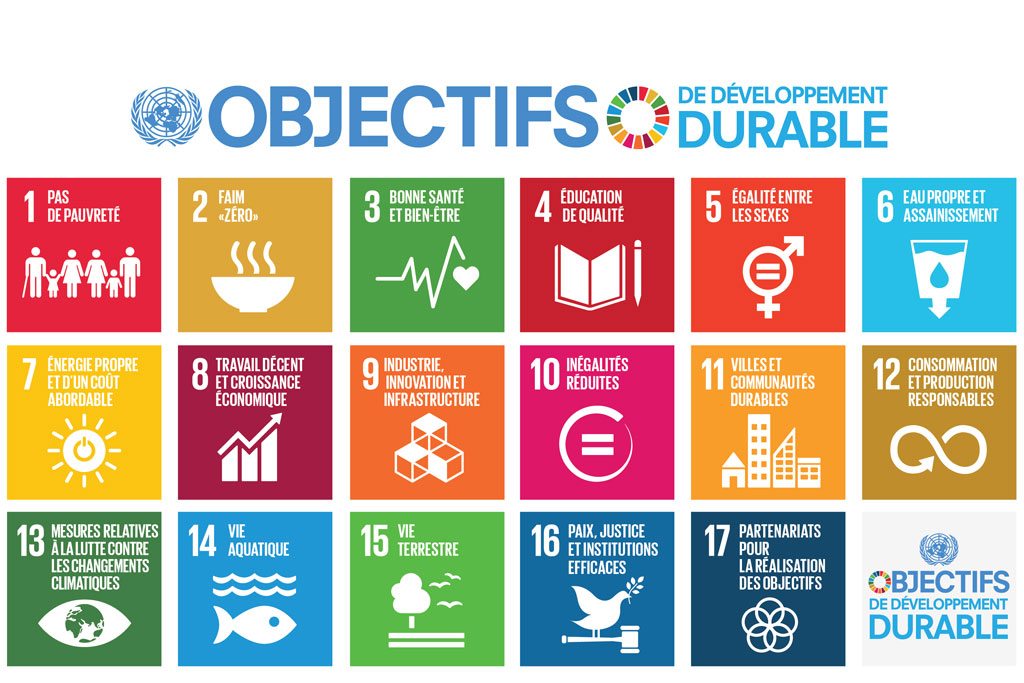 Discipline 1 :  	Discipline 2 :  Discipline 3 :  Niveau :  Domaine(s) de compétences :Grille des domaines de compétences en Annexe 1  1.1              1.2              1.3              1.4 2                 3                  4                 5   Parcours :   Avenir                   Citoyen Santé                    Arts et cultureDurée (heures) : Format de la séance :  Thématique(s) :  Production            Commercialisation et distribution Nutrition-santé Gouvernance et politiques alimentaires Justice et solidarité alimentaires Environnement et changements globauxObjectif(s) de Développement Durable : Fiche ODD en Annexe 2ODD 1 :ODD 2 : ODD 3 :NumérotationSignification1.1Comprendre, s’exprimer en utilisant la langue française à l’oral et à l’écrit1.2Comprendre, s’exprimer en utilisant une langue étrangère et, le cas échéant, une langue régionale1.3Comprendre, s’exprimer en utilisant les langages mathématiques, scientifiques et informatiques1.4Comprendre, s’exprimer en utilisant les langages des arts et du corps2Les méthodes et outils pour apprendre3La formation de la personne et du citoyen4Les systèmes naturels et les systèmes techniques5Les représentations du monde et l’activité humaine